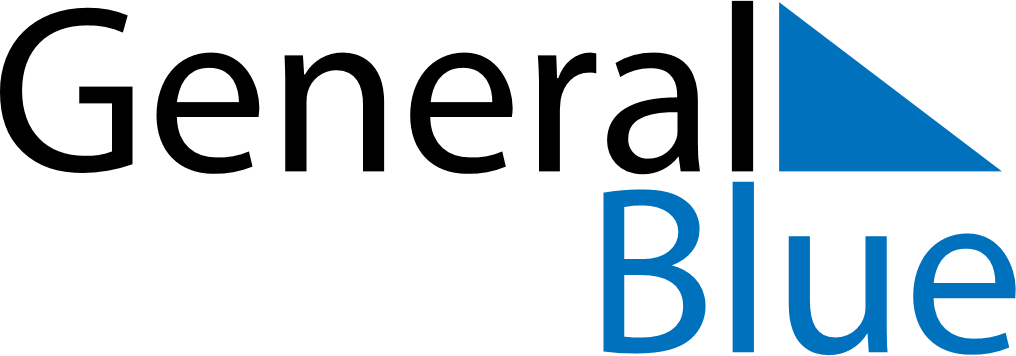 May 2024May 2024May 2024May 2024May 2024May 2024Choele Choel, Rio Negro, ArgentinaChoele Choel, Rio Negro, ArgentinaChoele Choel, Rio Negro, ArgentinaChoele Choel, Rio Negro, ArgentinaChoele Choel, Rio Negro, ArgentinaChoele Choel, Rio Negro, ArgentinaSunday Monday Tuesday Wednesday Thursday Friday Saturday 1 2 3 4 Sunrise: 8:06 AM Sunset: 6:33 PM Daylight: 10 hours and 26 minutes. Sunrise: 8:07 AM Sunset: 6:31 PM Daylight: 10 hours and 24 minutes. Sunrise: 8:08 AM Sunset: 6:30 PM Daylight: 10 hours and 22 minutes. Sunrise: 8:09 AM Sunset: 6:29 PM Daylight: 10 hours and 20 minutes. 5 6 7 8 9 10 11 Sunrise: 8:10 AM Sunset: 6:28 PM Daylight: 10 hours and 18 minutes. Sunrise: 8:11 AM Sunset: 6:27 PM Daylight: 10 hours and 16 minutes. Sunrise: 8:12 AM Sunset: 6:26 PM Daylight: 10 hours and 14 minutes. Sunrise: 8:13 AM Sunset: 6:25 PM Daylight: 10 hours and 12 minutes. Sunrise: 8:13 AM Sunset: 6:24 PM Daylight: 10 hours and 10 minutes. Sunrise: 8:14 AM Sunset: 6:23 PM Daylight: 10 hours and 8 minutes. Sunrise: 8:15 AM Sunset: 6:22 PM Daylight: 10 hours and 6 minutes. 12 13 14 15 16 17 18 Sunrise: 8:16 AM Sunset: 6:21 PM Daylight: 10 hours and 4 minutes. Sunrise: 8:17 AM Sunset: 6:20 PM Daylight: 10 hours and 2 minutes. Sunrise: 8:18 AM Sunset: 6:19 PM Daylight: 10 hours and 0 minutes. Sunrise: 8:19 AM Sunset: 6:18 PM Daylight: 9 hours and 59 minutes. Sunrise: 8:20 AM Sunset: 6:17 PM Daylight: 9 hours and 57 minutes. Sunrise: 8:21 AM Sunset: 6:16 PM Daylight: 9 hours and 55 minutes. Sunrise: 8:22 AM Sunset: 6:16 PM Daylight: 9 hours and 53 minutes. 19 20 21 22 23 24 25 Sunrise: 8:22 AM Sunset: 6:15 PM Daylight: 9 hours and 52 minutes. Sunrise: 8:23 AM Sunset: 6:14 PM Daylight: 9 hours and 50 minutes. Sunrise: 8:24 AM Sunset: 6:13 PM Daylight: 9 hours and 49 minutes. Sunrise: 8:25 AM Sunset: 6:13 PM Daylight: 9 hours and 47 minutes. Sunrise: 8:26 AM Sunset: 6:12 PM Daylight: 9 hours and 46 minutes. Sunrise: 8:27 AM Sunset: 6:11 PM Daylight: 9 hours and 44 minutes. Sunrise: 8:27 AM Sunset: 6:11 PM Daylight: 9 hours and 43 minutes. 26 27 28 29 30 31 Sunrise: 8:28 AM Sunset: 6:10 PM Daylight: 9 hours and 41 minutes. Sunrise: 8:29 AM Sunset: 6:10 PM Daylight: 9 hours and 40 minutes. Sunrise: 8:30 AM Sunset: 6:09 PM Daylight: 9 hours and 39 minutes. Sunrise: 8:31 AM Sunset: 6:09 PM Daylight: 9 hours and 38 minutes. Sunrise: 8:31 AM Sunset: 6:08 PM Daylight: 9 hours and 36 minutes. Sunrise: 8:32 AM Sunset: 6:08 PM Daylight: 9 hours and 35 minutes. 